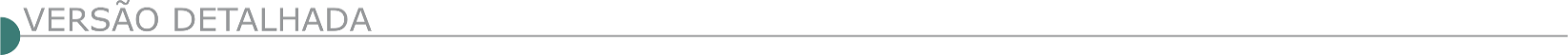 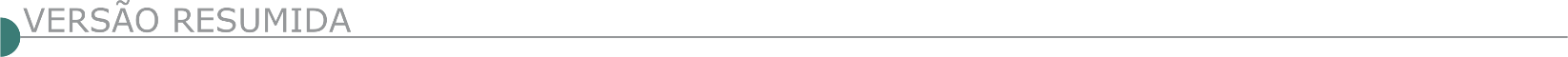 ESTADO DE MINAS GERAISALFREDO VASCONCELOS PREFEITURA MUNICIPAL AVISO DE LICITAÇÃO– TP 001/22 Tomada de Preços para prestação de serviços de construção de muro de arrimo no terreno da creche padrão FNDE. Abertura: 03/03/22 às 15h. Edital disponível em www.alfredovasconcelos.mg.gov.br. CAMBUÍ PREFEITURA MUNICIPAL AVISO DE LICITAÇÃO PRC Nº. 122/2022 – TP Nº. 001/2022 OBJETO: Pavimentação da estrada entre os bairros Jardim Américo e Vazes. A abertura do certame será as 09h do dia 03/03/2022. O edital encontra-se no site https://www.prefeituradecambui.mg.gov.br e no Depto. de Licitações. Inf.: (35) 3431-1167.CAPITÃO ANDRADE/MG.ABERTURA DE PROCESSO LICITATORIO Nº 015/2022 Torna público a abertura da modalidade TOMADA DE PREÇOS Nº 001/2022, menor preço por valor global, cujo objeto é a Contratação de empresa especializada para executar obra de calçamento de Ruas no Bairro Nossa Senhora Aparecida, no Centro da sede do Município e no Povoado de Bom Jesus da Vista Alegre em Capitão Andrade/MG. A abertura será dia 08 de março de 2022 às 08:00 horas na Prefeitura Municipal de Capitão Andrade, na Rua Messias Nogueira, 500 – Centro, Capitão Andrade/MG. O Edital poderá ser lido e obtido no período de 14 de fevereiro de 2022 a 08 de março de 2022, através do portal da transparência https://www.transparencia.capitaoandrade.mg.gov.br/licitacoes/ ou pelo tel.: (33) 3231-9124, de segunda a sexta das 07:00 às 13:00 horas, com Ernani Luiz da Rocha – Presidente da CPLCHALÉ, MG - TOMADA DE PREÇOS Nº 002/2022 - PROCESSO ADMINISTRATIVO Nº 015/2022. O Município de Chalé, MG, torna público que fará realizar licitação na modalidade Tomada de Preços nº 002/2022, no dia 03/03/2022, às 09h00min, cujo objeto é a contratação de empresa especializada, para execução obras de pavimentação asfáltica, com fornecimento de material e mão de obra, no Município de Chalé, MG. A íntegra do edital encontra-se a disposição dos interessados na sede da Prefeitura Municipal de Chalé/MG e site oficial do município: www.chale.mg.gov.br. Informações: Fone: (33) 3345-1208 ou por e-mail: licitacao@chale.mg.gov.br. CONCEIÇÃO DO MATO DENTRO PREFEITURA MUNICIPAL AVISO DE RETIFICAÇÃO II – TOMADA DE PREÇO Nº 017/2021. O Município de Conceição do Mato Dentro – MG torna público a RETIFICAÇÃO II do Processo nº 250/2021 – Tomada de Preço nº 017/2021, cujo objeto é a contratação de empresa especializada para obra de Implantação de Reservatório de Água no Distrito de Costa Sena, no município de Conceição do Mato Dentro/MG, conforme especificações constantes na planilha, cronograma, memorial descritivo, anexos ao Edital nº 250/2021. Dia da abertura: 09 de março de 2022, às 09:30. Maiores informações pelo telefone (31) 3868-2398 - Edital disponível no site oficial do Município – www.cmd.mg.gov.br. CONFINS PREFEITURA MUNICIPAL TOMADA DE PREÇOS Nº 006/2021. Aviso de Edital. Processo Licitatório nº 0125/2021 - Tomada de Preço nº 006/2021. O Município de Confins/MG comunica que realizará no dia 07 de março de 2022 às 09h15min, Licitação na modalidade Tomada de Preços nº 006/2021, cujo Objeto é a Contratação de Empresa especializada para execução de serviços de revitalização paisagística e comunicação visual da rotatória de acesso principal da cidade de Confins/MG, conforme Termo de Referência, Memorial Descritivo, Planilha Orçamentária, Cronograma Físico Financeiro e demais projetos Anexo I, em atendimento à Secretaria Municipal de Obras e Serviços Urbanos. O Edital poderá ser adquirido no endereço eletrônico: https:// www.confins.mg.gov.br/portal/editais/1. O Valor Global estimado é R$ 199.416,47. Os envelopes de documentação e proposta de preço serão protocolados até 09h15min no Setor de Protocolo da Prefeitura, no dia 07/03/2022. A abertura dos envelopes será às 09h30min do dia 07/03/2022 no Setor de Licitação da Sede da Prefeitura, Rua Gustavo Rodrigues, nº 265, Centro, Confins/MG. Tel. de contato: (31) 3665- 7829. Maria Aparecida de Oliveira - Presidente da CPLCONSELHEIRO PENA PREFEITURA MUNICIPAL AVISO DE LICITAÇÃO TOMADA DE PREÇOS Nº 001/2022A Prefeitura Municipal de Conselheiro Pena/MG, torna público o PROCESSO LICITATÓRIO Nº 014/2022 - TOMADA DE PREÇOS Nº 001/2022. Objeto: Contratação de empresa especializada em execução de drenagem de vias rurais do município de Conselheiro Pena/MG. DIA E HORA PARA RECEBIMENTO DOS ENVELOPES: até dia 03 de março de 2022 às 08h30m. DIA E HORA PARA TÉRMINO DO CREDENCIAMENTO: até o dia 03 de março 2022 às 09h00min, na sala de reuniões do Departamento Administrativo de Compras e Licitações. O Edital e seus anexos estão à disposição dos interessados no site www.conselheiropena.mg.gov.br, no link “Licitações”. COROMANDEL PREFEITURA MUNICIPAL AVISO DE LICITAÇÃO. TOMADA DE PREÇOS Nº 01/2022. Será realizado no dia 07 de março de 2022 às 14:00 hs o Processo de n° 04/2022, do Tipo Menor Preço Global, cujo objeto é a contratação de empresa especializada em engenharia para execução de serviços de reforma do galpão usado na reciclagem do projeto da coleta seletiva. E-mail licitacao@coromandel.mg.gov.br no site www.coromandel.mg.gov.br. Fone 34-3841-1344. DIVINÓPOLIS PREFEITURA MUNICIPAL AVISOS ABERTURA DE LICITAÇÃO. PROCESSO LICITATÓRIO Nº. 005/2022, Tomada de Preço nº. 001/2022, tipo menor valor, cujo objeto é a Contratação de empresa especializada em obras civis, com fornecimento de materiais, equipamentos e mão de obra qualificada, para reforma do Ginásio Poliesportivo Fábio Botelho Notini, localizado na Avenida Getúlio Vargas, nº 930 - Centro - Divinópolis/MG. A abertura dos envelopes dar-se-á no dia 04 de março de 2022 às 13h:00min, na sala de licitações desta Prefeitura.O edital em seu inteiro teor estará à disposição dos interessados no site:www.divinopolis.mg.gov.br. Informações e esclarecimentos poderão ser obtidos pelos telefones (37) 3229-8127 / 3229-8128. Divinópolis, 10 de fevereiro de 2022.Jonasde Alcantara Azevedo. Presidente da Comissão de Licitação. 3 cm -11 1592622 - 1 AVISOS ABERTURA DE LICITAÇÃO. PROCESSO LICITATÓRIO Nº. 006/2022, Tomada de Preço nº. 002/2022Tipo menor valor, cujo objeto é a Contratação de empresa para execução das obras de recapeamento de via urbana no Bairro Candidés no município de Divinópolis/MG. A abertura dos envelopes dar-se-á no dia 08 de março de 2022 às 09h:00min, na sala de licitações desta Prefeitura.O edital em seu inteiro teor estará à disposição dos interessados no site: www.divinopolis.mg.gov.br. Informações e esclarecimentos poderão ser obtidos pelos telefones (37) 3229-8127 / 3229-8128. AVISOS ABERTURA DE LICITAÇÃO. PROCESSO LICITATÓRIO Nº. 007/2022, Tomada de Preço nº. 003/2022, tipo menor valor, cujo objeto é a Contratação de empresa para execução das obras de drenagem e calçamento de via em alvenaria poliédrica no Bairro Jardinópolis no município de Divinópolis/MG. A abertura dos envelopes dar-se-á no dia 09 de março de 2022 às 08h00min, na sala de licitações desta Prefeitura.O edital em seu inteiro teor estará à disposição dos interessados no site: www.divinopolis.mg.gov.br. Informações e esclarecimentos poderão ser obtidos pelos telefones (37) 3229-8127 / 3229-8128. Divinópolis, 10 de fevereiro de 2022.Jonasde Alcantara Azevedo. PROCESSOS LICITATÓRIO Nº. 010/2022, TOMADA DE PREÇO Nº. 006/2022, Tipo menor valor, cujo objeto é a contratação de empresa especializada em obras civis, com fornecimento de materiais, equipamentos e mão de obra qualificada, para reforma e pintura do Parque Ecológico Sr. Sebastião Gomes Guimarães - “ PARQUE DA ILHA”, localizado na Antônio Florentino, nº 2100 - Santa Clara - Divinópolis/MG. A abertura dos envelopes dar-se-á no dia 10 de março de 2022 às 14h00min, na sala de licitações desta Prefeitura.O edital em seu inteiro teor estará à disposição dos interessados no site: www.divinopolis.mg.gov.br. Informações e esclarecimentos poderão ser obtidos pelos telefones (37) 3229-8127 / 3229-8128. Divinópolis, 10 de fevereiro de 2022.Jonasde Alcantara Azevedo. AVISOS ABERTURA DE LICITAÇÃO. PROCESSO LICITATÓRIO Nº. 008/2022, TOMADA DE PREÇO Nº. 004/2022, tipo menor valor, cujo objeto é a Contratação de empresa especializada em obras civis, com fornecimento de materiais, equipamentos e mão de obra qualificada, para reforma e pintura em uma das quadras do Divinópolis Tênis Clube ( DTC), localizado na Rua Coronel João Notini n 60 - Centro - Divinópolis/MG. A abertura dos envelopes dar-se-á no dia 09 de março de 2022 às 14h00min, na sala de licitações desta Prefeitura.O edital em seu inteiro teor estará à disposição dos interessados no site: www.divinopolis.mg.gov.br. Informações e esclarecimentos poderão ser obtidos pelos telefones (37) 3229-8127 / 3229-8128. Divinópolis, 10 de fevereiro de 2022.Jonasde Alcantara Azevedo. Presidente da Comissão de Licitação. 3 cm -11 1592617 - 1 AVISOS ABERTURA DE LICITAÇÃO. PROCESSO LICITATÓRIO Nº. 009/2022, TOMADA DE PREÇO Nº. 005/2022Tipo menor valor, cujo objeto é a Contratação de empresa especializada em obras civis, com fornecimento de materiais, equipamentos e mão de obra qualificada, para reforma do Ginásio Municipal José Constantino Sobrinho, localizado na Rua do Chumbo, nº 625 -Niterói - Divinópolis/MG. A abertura dos envelopes dar-se-á no dia 10 de março de 2022 às 08h00min, na sala de licitações desta Prefeitura.O edital em seu inteiro teor estará à disposição dos interessados no site: www.divinopolis.mg.gov.br. Informações e esclarecimentos poderão ser obtidos pelos telefones (37) 3229-8127 / 3229-8128. Divinópolis, 10 de fevereiro de 2022.Jonasde Alcantara Azevedo. Presidente da Comissão de Licitação. 3 cm -11 1592616 - 1 AVISOS ABERTURA DE LICITAÇÃO. PROCESSO LICITATÓRIO Nº. 016/2022, TOMADA DE PREÇO Nº. 008/202 Tipo menor valor, cujo objeto é a Contratação de empresa especializada em obras civis, para a reforma de pisos e execução de cobertura metálica sobre o pátio na Escola Municipal Antonieta Fonseca, localizada na Rua Primo Battaglini, 401 quinta das palmeiras no município de Divinópolis-MG, com fornecimento de materiais, equipamentos e mão de obra qualificada. A abertura dos envelopes dar-se-á no dia 11 de março de 2022 às 09h00min, na sala de licitações desta Prefeitura.O edital em seu inteiro teor estará à disposição dos interessados no site: www.divinopolis.mg.gov.br. Informações e esclarecimentos poderão ser obtidos pelos telefones (37) 3229-8127 / 3229-8128. EUGENÓPOLIS PREFEITURA MUNICIPAL PROCESSO LICITATÓRIO Nº 019/2022 TORNA PÚBLICO A REALIZAÇÃO DA TOMADA DE PREÇOS Nº 001/2022, EDITAL Nº 011/2022 Objeto: Contratação de empresa, sob regime de empreitada global, para ampliação de uma ponte de concreto armado situada no Distrito de Gavião, conforme Projeto Técnico, Edital e seus Anexos – Hora e Data da Sessão e Abertura dos Envelopes: 09:00 horas do dia 03/03/2022 – O edital poderá ser adquirido no Portal da Transparência (www.eugenopolis.mg.gov.br) ou no setor de licitação da Prefeitura Municipal de Eugenópolis/MG, na Praça Ângelo Rafael Barbuto, nº 58, Centro, das 12:00 ás 16:00 horas nos dias úteis – Informações pelo tel. (32) 3724-1133.PROCESSO LICITATÓRIO Nº 103/2021 Torna público a realização do Processo Licitatório nº 020/2022, Tomada de Preços nº 002/2022, Edital nº 012/2022 – Objeto: Contratação de empresa, sob regime de empreitada global, para reforma do passeio da Rua Chico Belo, conforme Projeto Técnico, Edital e seus Anexos – Hora e Data da Sessão e Abertura dos Envelopes: 13:00 horas do dia 03/03/2022 – O edital poderá ser adquirido no Portal da Transparência (www.eugenopolis.mg.gov.br) ou no setor de licitação da Prefeitura Municipal de Eugenópolis/MG, na Praça Ângelo Rafael Barbuto, nº 58, Centro, das 12:00 ás 16:00 horas nos dias úteis – Informações pelo tel. (32) 3724-1133.ITAOBIM PREFEITURA MUNICIPAL AVISO DE LICITAÇÃO - TOMADA DE PREÇOS Nº. 003/2022 O Município de Itaobim/MG - torna público que realizará licitação na Modalidade Tomada de Preços nº. 003/2022 - Tipo: Menor Preço Global – destinado à Contratação de empresa especializada no ramo de construção civil, sob o regime de empreitada global para execução da Reforma do Mercado Municipal e da Feira Livre de Itaobim. A abertura dos envelopes dar-se-á no dia 03/03/2022 às 09h. PROCESSO Nº. 347/2022 – Tomada de Preços nº. 003/2022, esclarecimentos e informações no Departamento de Licitações, à Rua Belo Horizonte, 360, Centro, CEP: 39.625-000 – Itaobim/MG, Fones: (33) 3734-1157/ 1419 e no e-mail: licitacao@itaobim.mg.gov.br. Edital disponível no site: www.itaobim.mg.gov.br. CÂMARA MUNICIPAL AVISO DE LICITAÇÃO – PROCESSO LICITATÓRIO Nº 002/2022 TOMADA DE PREÇOS Nº 001/2022 A Câmara Municipal de Jaboticatubas/MG, através da Pregoeira e sua equipe, torna público a TOMADA DE PREÇOS 001/2022. Objeto: Contratação de empresa para execução das obras de construção da terceira etapa da nova sede da Câmara Municipal de Jaboticatubas/MG. Data: 10/03/2022. Horário: 09 horas (nove horas); Tipo: Menor Preço, Critério de Julgamento. Maiores informações: Rua Dom Carlos de Vasconcelos, 241 – Centro, CEP 35.830-000, Jaboticatubas/MG; Telefone: (31)3683-1123 e (31) 3683- 1197 e-mail: camaramunicipaljaboticatubas33@gmail.com. JANUARIA/ MG - AVISO DE LICITAÇÃO– PROCESSO LICITATÓRIO Nº 018/2022 – TOMADA DE PREÇOS Nº 001/2022. Objeto: Obras de pavimentação de vias públicas na comunidade de Pandeiros. Abertura dos envelopes dia 03.03.2022 às 09:00 horas. Interessados deverão manter contato pelo email:licitacaojanuaria@yahoo.com.br, Tel. (38) 9 8423-7608 ou diretamente no Setor de Licitação. Link para acesso ao edital: https://januaria-mg.portaltp.com.br/consultas/documentos.aspx?id=34.  AVISO DE LICITAÇÃO– PROCESSO LICITATÓRIO Nº 019/2022 – TOMADA DE PREÇOS Nº 002/2022. Objeto: Obras de pavimentação de vias públicas no Distrito de Riacho da Cruz. Abertura dos envelopes dia 04.03.2022 às 09:00 horas. Interessados deverão manter contato pelo email:licitacaojanuaria@yahoo.com.br, Tel. (38) 9 8423-7608 ou diretamente no Setor de Licitação. Link para acesso ao edital: https://januaria-mg.portaltp.com.br/consultas/documentos.aspx?id=34. LIMA DUARTE PREFEITURA MUNICIPAL AVISO DE PUBLICAÇÃO DE LICITAÇÃO. TOMADA DE PREÇOS Nº 02/2022 A Prefeitura Municipal de Lima Duarte torna público a publicação do processo licitatório n° 35/2022 – TOMADA DE PREÇOS Nº 02/2022, que acontecerá no dia 08/03/2022. A presente licitação tem por objeto a Contratação de empresa especializada para a execução de Reforma em edifício localizado no Centro da Cidade para a instalação definitiva da Biblioteca Municipal de Lima Duarte, conforme especificações e quantitativos nos anexos do edital. Informações sobre o edital estão à disposição dos interessados no site http://www.limaduarte.mg.gov.br/, com a CPL, na Praça Juscelino Kubitschek, 173 – em horário comercial ou pelo telefone (32) 3281.1282 e/ou pelo e-mail licitacao@limaduartemg.gov.br. A licitação será regida pela Lei Federal 8.666/93 e suas alterações posteriores, bem como por leis específicas relacionadas ao objeto desta licitação e demais condições fixadas neste edital. MANGA PREFEITURA MUNICIPAL TOMADA DE PREÇO Nº 002/2022 EXTRATO DE EDITAL PARA PUBLICAÇÃO REF.: PROCESSO Nº 0023/2022 - TOMADA DE PREÇO Nº 002/2022 Data da Entrega: 07 de março de 2022, até às 09:00 horas. Data para abertura dos envelopes: 07 de março de 2022, às 09:00 horas. O Município de Manga, Estado de Minas Gerais, Sediada na Praça Coronel Bembem, 1477, centro, torna público, para conhecimento dos interessados a participar do presente certame licitatório, na modalidade acima inscrita, tendo como objeto a construção de praça pública e calçadas no entorno do campo de futebol no Bairro Arvoredo, com fornecimento de mão-de-obra e de materiais. O procedimento licitatório e o contrato que dele resultar obedecerão, integralmente, às normas da Lei Federal 8.666/93 e suas alterações em vigor e ao estabelecidos neste edital. O inteiro teor deste ato convocatório e de seus anexos encontra-se à disposição dos interessados nos seguintes locais: Departamento de Compras e Licitações da Prefeitura Municipal de Manga situado a Praça Coronel Bembem, 1477 - Centro - CEP 39.460-000 - Manga (MG). Informações: E-mail: cpl.manga@yahoo.com.br, e no site www.manga.mg.gov.br. MATIAS CARDOSO PREFEITURA MUNICIPAL AVISO DE LICITAÇÃO - PROCESSO Nº 12/2022 - TOMADA DE PREÇOS Nº 02/2022 O MUNICIPIO DE MATIAS CARDOSO-MG, realizará, no dia 11/03/2022 as 09:00h, na Avenida Hudson Charles, n°.2, Alto Bonito. Tomada de Preços, para contratação de empresa para execução de obra da reforma do Prédio Público da Prefeitura, conforme edital, cuja cópia poderá ser adquirida no referido endereço, no horário de 08:00 às 14:00 h, no e-mail licitacao@matiascardoso.mg.gov.br, no site www.matiascardoso.mg.gov.br ou fone 38-3616-3113. MONTE SANTO DE MINAS PREFEITURA MUNICIPAL PROCESSO 017/2022 – TOMADA DE PREÇOS 002/2022 – AVISO DE PUBLICAÇÃO Torna público que realizará a Tomada de Preços nº 002/2022, de acordo com a Lei nº 8.666/93, no seguinte objeto: contratação de empresa especializada em engenharia civil para execução, sob o regime empreitada global, de obras para construção de uma Pista de Skate no Parque Municipal Mauro Baldo, conforme projeto, planilha orçamentária e memorial 03/03/2022. O Edital estará disponível no site www.transparencia.montesantodeminas.mg.gov.br a partir de sua publicação.PATROCÍNIO PREFEITURA MUNICIPAL AVISO DE ADIAMENTO DE EDITAL PROCESSO Nº: 10/2022. Modalidade: Concorrência. Edital nº: 2/2022. Tipo: Menor Preço Global. Objeto: Contratação de empresa especializada para fornecimento e prestação de serviços de execução de imprimação com asfalto diluído CM-30, execução de pintura de ligação com emulsão RR-2C e construção de pavimentação com aplicação de concreto betuminoso usinado a quente (CBUQ), camada de rolamento, com espessura de 3,0 cm para atender as diversas ruas e avenidas, incluindo a confecção, transporte e aplicação e compactação com rolo liso para atender o Município de Patrocínio/MG. O município de Patrocínio/MG, por intermédio do Presidente, torna público aos interessados o adiamento da sessão de Concorrência Pública que estava prevista para o dia 28 de fevereiro de 2021. Fica a sessão de recebimento dos envelopes e julgamento do processo prorrogado para o dia 03 de março de 2021, quinta-feira, às 09:00 horas. Justifica-se o adiamento o ponto facultativo (carnaval), nos termos do Decreto Municipal nº 4.010. Cópias de Edital e informações complementares serão obtidas junto a Comissão Permanente de Licitação, no e-mail: licitacao@patrocinio.mg.gov.br e no portal do município. PAULISTAS PREFEITURA MUNICIPAL EXTRATO DO EDITAL - PROCESSO LICITATÓRIO 019/2022 TOMADA DE PREÇOS N.º 002/2022. A P.M. de Paulistas-MG, torna público que realizar. Objeto: Contratação de empresa especializada para execução de obras de ampliação da Escola Municipal Jose Pimenta da Silva situada no Córrego Currião de Cana Brava, incluso o fornecimento de material, mão de obra e equipamentos, nas condições e especificações que se encontram detalhadas nos Memoriais Descritivos, Planilhas e Projetos. Entrega dos Envelopes até o dia 04 de março de 2022 as 08hs30min. Informações pelo Tel. (33) 3413-1183, O edital e demais anexos encontra disponível no site do município https://paulistas. mg.gov.br Informações e esclarecimentos protocoladas ou via e-mail licitacao@paulistas.mg.gov.br. PIUMHI/MG - AVISO DE LICITAÇÃO – PROCESSO LICITATÓRIO Nº18/2022 – PREGÃO ELETRÔNICO NO REGISTRO DE PREÇOS Nº09/2022 O Município de Piumhi/MG, pessoa jurídica de direito público interno, inscrito no CNPJ sob o nº 16.781.346/0001-04, torna público que realizará a licitação na modalidade PREGÃO ELETRÔNICO NO REGISTRO DE PREÇOS Nº09/2022, tipo menor preço por lote, cujo objeto visa o Registro de preços para futuras e eventuais prestações de serviços de recomposição de vala tipo “operação tapa-buraco”, em vias públicas do município de Piumhi, em C.B.U.Q (concreto betuminoso usinado a quente) faixa “c” padrão DER, inclusive a regularização e compactação do subleito, conforme normas recomendadas, com fornecimento de materiais (CBUQ e emulsão), mão de obra e equipamentos necessários para recuperação/manutenção em diversas vias e logradouros públicos do município de Piumhi/MG. A data final de acolhimento das propostas será às 08:59 horas do dia 10/03/2022 e o início da sessão de lances às 09:00 horas da mesma data, nos termos da Lei nº10.520/02 e demais legislações aplicáveis à espécie. Informações através do site: https://licitanet.com.br e/ou http://prefeiturapiumhi.mg.gov.br/editais/, ou na sede da Prefeitura de 8:00 às 16:00 horas, pelo telefone (37)3371- 9222. Dr. Paulo César Vaz – Prefeito Municipal.AVISO DE LICITAÇÃO – PROCESSO LICITATÓRIO Nº19/2022 – TOMADA DE PREÇOS Nº02/2022 O Município de Piumhi/MG, pessoa jurídica de direito público interno, inscrito no CNPJ sob o nº 16.781.346/0001-04, torna público que realizará a licitação na modalidade TOMADA DE PREÇOS Nº02/2022, cujo objeto visa a contratação de empresa especializada para execução de remanescente da obra de construção de ponte sobre o Ribeirão Pari Velho, na estrada vicinal de ligação das cidades de Piumhi e Capitólio, conforme Termo de Convênio nº08/2019 - Lei nº2.393/2019 e Lei nº2.494/2020, conforme Projetos, Planilha Orçamentária e demais documentos que compõem o edital. A data final de acolhimento das propostas e documentação será às 08:30 horas do dia 07/03/2022 e o início da sessão às 09:00 horas da mesma data, nos termos da Lei nº8.666/93 e demais legislações aplicáveis à espécie. Informações através do site: http://prefeiturapiumhi.mg.gov.br/editais/, ou na sede da Prefeitura de 8:00 às 16:00 horas, pelo telefone (37)3371-9222. Dr. Paulo César Vaz – Prefeito Municipal.POUSO ALEGRE PREFEITURA MUNICIPAL TOMADA DE PREÇOS Nº 02/2022Processo administrativo nº08/2022– “Contratação de empresa especializada para construção de bacia de retenção hidráulica do João Paulo no bairro primavera, incluindo o fornecimento de material, equipamentos e mão de obra”. A sessão pública será realizada no dia 09 (nove) de março de 2022 as 09h - O valor total estimado para a execução do objeto é de R$520.679,60 (quinhentos e vinte mil, seiscentos e setenta e nove reais e sessenta centavos), de acordo com planilha orçamentária O edital e seus anexos poderão ser consultados e obtidos gratuitamente em dias úteis e em horário comercial mediante a apresentação de PEN DRIVE, para cópia do arquivo e no site da prefeitura www.pousoalegre.mg.gov.br, na aba “Edital de Licitação”. Mais informações: (35) 3449-4023 ou e-mail: editaispmpa@gmail.com. RIO NOVO PREFEITURA MUNICIPAL TOMADA DE PREÇO Nº 001/2022. AVISO DE LICITAÇÃO. PROCESSO Nº 017/2022 - TOMADA DE PREÇO Nº 001/2022. O Município de Rio Novo, na forma da Lei, faz saber a todos quantos o presente Edital virem, ou dele conhecimento tiverem, que a partir das 10h00min do dia 08 de março de 2022, na Prefeitura Municipal, na Sala de Licitação, situada na Praça Prefeitura Ronaldo Dutra Borges, nº 001, Bairro Centro, Rio Novo/MG, será realizada a Licitação para execução de pavimentação poliédrica de vias públicas do Município de Rio Novo, conforme Contrato de Repasse nº OGU MDR 908772/2020 - Operação 1074620-00. Tipo Menor Preço Global, de acordo com o Edital que se encontra à disposição no site da Prefeitura Municipal: www.rionovo.mg.gov.br ou através do e-mail: licitacao@rionovo.mg.gov.br. Expediu-se o presente, publicando-se na forma da Lei.SANTA MARIA DE ITABIRA PREFEITURA MUNICIPAL- TOMADA DE PREÇOS N. 003/2022 - PROCESSO LICITATÓRIO N. 018/2022. Objeto: Contratação de empresa especializada para execução de pavimentação em diversas ruas localizadas em comunidades rurais, Comunidades Chácara, Morro Queimado e Distrito de Itauninha, em Santa Maria de Itabira/MG, em atendimento ao Contrato de Repasse nº 890821/2019, firmado pelo Município de Santa Maria de Itabira/MG, junto à União Federal, por intermédio do Ministério da Agricultura, Pecuária e Abastecimento, representada pela Caixa Econômica Federal. Abertura dia 08 de março de 2022 às 09h00. Edital na integra disponível no site: www.santamariadeitabira.mg.gov.br - Maiores informações poderão ser obtidas - Tel.: (31) 3838-1209 – ramal 23 e-mail: licitacao.smi@santamariadeitabira.mg.gov.br. SANTO ANTÔNIO DO ITAMBÉ PREFEITURA MUNICIPAL PROCESSO LICITATÓRIO Nº 019/2022 TOMADA DE PREÇO Nº 001/2022A Prefeitura Municipal de Santo Antônio do Itambé torna público que fará realizar o Processo Licitatório n.º 019/2022, Tomada de Preço n.º 001/2022. Objeto: contratação de empresa para execução de obras de infraestrutura, calçamento em bloquetes sextavados, no bairro CIDADE NOVA, MUNICÍPIO DE SANTO ANTÔNIO DO ITAMBÉ/MG, conforme disposições constantes do contrato Nº 300.543/2021, celebrado entre MUNICÍPIO X BDMG. Entrega dos envelopes e credenciamento: Até as 08:00 horas do dia 02/03/2022. Abertura de envelopes: A partir das 08:00 horas do dia 02/03/2022. Informações pelo telefone (33) 3428-1301 no horário das 07:00 hs às 16:00 hs, pelo e-mail: licitacao@santoantoniodoitambe.mg.gov.br ou ainda pelo site: www.santoantoniodoitambe.mg.gov.br. SEM-PEIXE PREFEITURA MUNICIPAL AVISO DE LICITAÇÃO. TOMADA DE PREÇO 001/2022. Objeto: execução de obra pública de calçamento em bloquete, meio fio e sarjeta, na zona rural no Município de Sem Peixe, em atendimento a operação da Caixa Econômica Federal. Para mais informações: Sala de Licitações, Prefeitura Municipal de Sem Peixe, Rua José Antônio Nascimento, nº 89, Centro – CEP 35.441-000, tel. (31) 3857-5158. Edital disponível de segunda a sexta-feira, das 08:00 às 11:00 e de 12:30 às 17:00 horas na sede da Prefeitura Municipal. Sem Peixe, 11 de fevereiro de 2022.CODAU – UBERABA - PREGÃO ELETRÔNICO N° 18/2022Abertura	24/02/2022	- Descrição	CONTRATAÇÃO DE EMPRESA DE ENGENHARIA PARA EXECUÇÃO DE REFORMA, ADEQUAÇÃO E MANUTENÇÃO DAS UNIDADES ADMINISTRATIVAS DESTA AUTARQUIA, CONFORME CONDIÇÕES CONTIDAS NO TERMO DE REFERÊNCIA, EM ATENDIMENTO À SOLICITAÇÃO DA GERÊNCIA DE DESENVOLVIMENTO E PROJETOS E DIRETORIA DE DESENVOLVIMENTO E SANEAMENTO. http://www.codau.com.br/licitacao.php. ESTADO DO ESPÍRITO SANTO AVISO DE ADIAMENTO DE LICITAÇÃO RDC ELETRÔNICO N.º 001/2022 ENTIDADE: DEPARTAMENTO DE EDIFICAÇÕES E DE RODOVIAS DO ESPÍRITO SANTO - DER-ES PROCESSO Nº: 2021-W4Q08 Objeto: Contratação integrada de empresa ou consórcio especializado para a elaboração de projetos básico e executivo de engenharia e a execução das obras de implantação da Rodovia ES-318, trecho Entr. BR-101 - Entr. ES-315 - Entr. ES-010 - Binário (Guriri) - Contorno de São Mateus, inclusive OAE’s, totalizando 24,26 km de extensão, no município de São Mateus, na área de abrangência da Superintendência Executiva Regional IV (SR-IV) do DER-ES. . Novo valor estimado: R$ 140.041.305,26 Início do acolhimento das propostas: 28/02/2022, às 8h00min. Limite para acolhimento das propostas: 23/03/2022, às 13h59min. Abertura das propostas: 23/03/2022, às 14h00min. Abertura da sessão e início da disputa: 23/03/2022, às 15h00min. Local de realização da sessão pública eletrônica: www.licitacoes-e.com.br. O edital estará disponível no endereço www.der.es.gov.br/licitacoes-2, a partir de 28/02/2022. Contato: licitacoesrdc-der@der.es.gov.br; 27-3636- 2030. AVISO DE ADIAMENTO DE LICITAÇÃO RDC ELETRÔNICO N.º 002/2022 ENTIDADE: DEPARTAMENTO DE EDIFICAÇÕES E DE RODOVIAS DO ESPÍRITO SANTO - DER-ES PROCESSO Nº: 2021-M6WZM Objeto: Contratação integrada de empresa especializada para a elaboração dos projetos básico e executivo de engenharia e a execução das obras de pavimentação da Rodovia ES-360, trecho Rio Bananal - Entr. ES-245 (Governador Lindenberg), inclusive OAE’s, com 13,4 km de extensão, no município de Rio Bananal, na área de abrangência da Superintendência Executiva Regional III (SR-III) do DER-ES. Novo valor estimado: R$ 84.178.734,59. Início do acolhimento das propostas: 28/02/2022, às 8h00min. Limite para acolhimento das propostas: 24/03/2022, às 13h59min. Abertura das propostas: 24/03/2022, às 14h00min. Abertura da sessão e início da disputa: 24/03/2022, às 15h00min. Local de realização da sessão pública eletrônica: www.licitacoes-e.com.br. O edital estará disponível no endereço www.der.es.gov.br/licitacoes-2, a partir de 28/02/2022. Contato: licitacoesrdc-der@der.es.gov.br; 27-3636- 2030. AVISO DE ADIAMENTO DE LICITAÇÃO RDC ELETRÔNICO N.º 003/2022 ENTIDADE: DEPARTAMENTO DE EDIFICAÇÕES E DE RODOVIAS DO ESPÍRITO SANTO - DER-ES PROCESSO Nº: 2021-XKGQS Objeto: Contratação integrada de empresa ou consórcio especializado para a elaboração dos projetos básico e executivo de engenharia e a execução das obras de pavimentação da Rodovia ES-164, trecho Fontinelli - Alto Mutum Preto, com extensão de 29,50 km, no município de Baixo Guandu, na área de abrangência da Superintendência Executiva Regional III (SR-III) do DER-ES. Novo valor estimado: R$ 131.064.967,09. Início do acolhimento das propostas: 11/03/2022, às 8h00min. Limite para acolhimento das propostas: 04/04/2022, às 13h59min. Abertura das propostas: 04/04/2022, às 14h00min. Abertura da sessão e início da disputa: 04/04/2022, às 15h00min. Local de realização da sessão pública eletrônica: www.licitacoes-e.com.br. O edital estará disponível no endereço www.der.es.gov.br/licitacoes-2, a partir de 11/03/2022. Contato: licitacoesrdc-der@der.es.gov.br; 27-3636- 2030.AVISO DE ADIAMENTO DE LICITAÇÃO RDC ELETRÔNICO N.º 004/2022 ENTIDADE: DEPARTAMENTO DE EDIFICAÇÕES E DE RODOVIAS DO ESPÍRITO SANTO - DER-ES PROCESSO Nº: 2021-D3PR2 Objeto: Contratação integrada de empresa ou consórcio especializado para a elaboração dos projetos básico e executivo de engenharia e a execução das obras de construção de nova OEA - Ponte sobre o Rio Castelo, com extensão de 45,00 m, no bairro Esplanada, município de Castelo, na área de abrangência da Superintendência Executiva Regional II (SR-II) do DER-ES. Valor estimado: R$ 4.306.007,49. Início do acolhimento das propostas: 11/03/2022, às 8h00min. Limite para acolhimento das propostas: 06/04/2022, às 13h59min. Abertura das propostas: 06/04/2022, às 14h00min. Abertura da sessão e início da disputa: 06/04/2022, às 15h00min. Local de realização da sessão pública eletrônica: www.licitacoes-e.com.br. O edital estará disponível no endereço www.der.es.gov.br/licitacoes-2, a partir de 11/03/2022. Contato: licitacoesrdc-der@der.es.gov.br; 27-3636- 2030.ESTADO DO MATO GROSSOSINFRA/MT PROCESSO: SINFRA-PRO-2021/00591 RDC PRESENCIAL N. 06/2022MODO DE DISPUTA: ABERTO VALOR ESTIMADO: R$ 6.522.033,29 CRITÉRIO DE JULGAMENTO: MENOR PREÇO REGIME DE EXECUÇÃO: EMPREITADA POR PREÇO UNITÁRIO LOTE: ÚNICO - Objeto:  Contratação de empresa de engenharia para execução de obra de ampliação e pavimentação asfáltica de pista de pouso e decolagem, pista de taxiway, acesso aos hangares e pátio e construção de cerca do Aeroporto Regional de Juara Sul (SIZX), localizado no município de Juara, no Estado de Mato Grosso. Data: 15/03/2022 Horário: 09H  (horário local)  Local: SINFRA – Secretaria de Estado de Infraestrutura e Logística Sala de Licitações – 2º andar Avenida Hélio Hermínio Ribeiro Torquato da Silva, s/n – Cuiabá/MT – CEP: 78048-250 Telefones 65-3613-0529.  Endereço para retirada do EDITAL: O EDITAL completo poderá ser retirado gratuitamente no site www.sinfra.mt.gov.br, ou solicitado pelo e-mail: cpl@sinfra.mt.gov.br TELEFONES PARA CONTATO: (65) 3613-0529.ESTADO DO MATO GROSSO DO SULAGÊNCIA ESTADUAL DE GESTÃO DE EMPREENDIMENTOS - AGESUL COMUNICA AOS INTERESSADOS QUE, CONFORME AUTORIZADO PELO SEU DIRETOR PRESIDENTE, FARÁ REALIZAR A LICITAÇÃO, DO TIPO MENOR PREÇO, NOS TERMOS DA LEI 8.666 DE 21 DE JUNHO DE 1993 E DEMAIS ALTERAÇÕES EM VIGOR. CONCORRÊNCIA Nº: 014/2022-DLO/AGESUL - PROCESSO Nº: 57/000.450/2022Objeto: obra de restauração, adequação da capacidade de tráfego e drenagem da rodovia estadual MS-157, trecho: entrº BR-267 – início trecho urbano de Carumbé, subtrecho: est. 0 + 0,00 m – est. 2.116 + 6,00 m (lote 01), com extensão de 42,32 km, nos Municípios de Maracaju e Itaporã/MS Abertura: 16 de março de dois mil e vinte e dois, às 08:00 hs, Av. Desembargador José Nunes da Cunha, s/n, Bloco 14, Parque dos Poderes - Campo Grande - MS, onde, também estará disponível o edital e seus anexos.CONCORRÊNCIA Nº: 015/2022-DLO/AGESUL- PROCESSO Nº: 57/009.738/2021Objeto: implantação e pavimentação asfáltica da rodovia MS - 382, inclusive obra de arte especial, trecho: Fim do trecho urbano de Bonito – entrº MS – 339 (Baía das Garças), Subtrecho: Est 394 + 0,00 – est 1.180 + 0,00 (Lote 01), com extensão de 15,72km, no Município de Bonito – MS. Abertura: 16 de março de dois mil e vinte e dois, às 10:00 hs, Av. Desembargador José Nunes da Cunha, s/n, Bloco 14, Parque dos Poderes - Campo Grande - MS, onde, também estará disponível o edital e seus anexos.CONCORRÊNCIA Nº: 016/2022-DLO/AGESUL - PROCESSO Nº: 57/010.145/2021Objeto: Implantação e pavimentação asfáltica, inclusive obras de arte especiais, da rodovia MS-290, trecho: Entr° BR-163 – Entr° MS-180, Subtrecho: Est. 0 + 0,00 – Est. 1.563 + 1,342, com extensão de 31,26 KM, nos Municípios de Naviraí, Itaquiraí e Iguatemi/MS.Abertura: 16 de março de dois mil e vinte e dois, às 14:00 hs, Av. Desembargador José Nunes da Cunha, s/n, Bloco 14, Parque dos Poderes - Campo Grande - MS, onde, também estará disponível o edital e seus anexos.CONCORRÊNCIA Nº: 017/2022-DLO/AGESUL - PROCESSO Nº: 57/003.638/2021.Objeto: Implantação e pavimentação asfáltica da rodovia MS-316, trecho: entrº MS-223 – entrº BR-060, subtrecho: km 54,3 (lote 01), com extensão de 30,80 km, no município de Costa Rica/MS. Abertura: 17 de março de dois mil e vinte e dois, às 08:00 hs, Av. Desembargador José Nunes da Cunha, s/n, Bloco 14, Parque dos Poderes - Campo Grande - MS, onde, também estará disponível o edital e seus anexos.SANESUL- LICITAÇÃO Nº 008/2022 - PROC. N° 01.217/2021/GEPRO/SANESULOBJETO: Contratação de empresa para execução das obras de ampliação do sistema de abastecimento de água de Coxim, no Estado do Mato Grosso do Sul. ABERTURA: 17/03/2022 - 09:00 horas. DATA LIMITE DE PROTOCOLO DAS PROPOSTAS: 16/03/2022 até às 17:00 horas na GELIC – Gerência Licitações e Contratos da Sanesul. Recursos: Próprios - O Edital, e demais documentos que compõem o pacote técnico, encontram-se disponíveis aos interessados gratuitamente no site da Sanesul http://www.sanesul.ms.gov.br/licitacao/tipolicitacao/Licitacao -DEMAIS INFORMAÇÕES: na GELIC – Gerência Licitações e Contratos, sita à Rua Dr. Zerbini, n° 421, Bairro Chácara Cachoeira, em Campo Grande/MS, CEP: 79.040-040, Fone (0xx67) 3318-7713, 3318-7783, Fax (0xx67) 3318-7724. Link para acessar os documentos: https://bit.ly/Licitacao008_2022_Sanesul. LICITAÇÃO Nº 005/2022 - PROC. N° 01.204/2021/GEPRO/SANESULOBJETO: Contratação de empresa para execução de obra de Ampliação do Sistema de Abastecimento de Água, localizada no Município de Santa Rita do Pardo, no Estado do Mato Grosso do Sul. ABERTURA: 11/03/2022 - 09:00 horas. DATA LIMITE DE PROTOCOLO DAS PROPOSTAS: 10/03/2022 até às 17:00 horas na GELIC – Gerência Licitações e Contratos da Sanesul. Recursos: Próprios - O Edital, e demais documentos que compõem o pacote técnico, encontram-se disponíveis aos interessados gratuitamente no site da Sanesul  http:/ www.sanesul.ms.gov.br/licitacao/tipolicitacao/Licitacao - DEMAIS INFORMAÇÕES: na GELIC – Gerência Licitações e Contratos, sita à Rua Dr. Zerbini, n° 421, Bairro Chácara Cachoeira, em Campo Grande/MS, CEP: 79.040-040, Fone (0xx67) 3318-7713, 3318-7783, Fax (0xx67) 3318-7724. Link para acessar os documentos: https:// bit.ly/Licitacao005_2022_Sanesul. LICITAÇÃO Nº 004/2022 - PROC. N° 01.004/2021/GEPRO/SANESULOBJETO: Contratação de empresa para execução de obra de Ampliação do Sistema de Esgotamento Sanitário (SES) de Guia Lopes da Laguna/MS, com implantação de rede coletora de esgoto, ligações domiciliares de esgoto e estação elevatória de esgoto bruto. ABERTURA: 10/03/2022 - 09:00 horas. DATA LIMITE DE PROTOCOLO DAS PROPOSTAS: 09/03/2022 até às 17:00 horas na GELIC – Gerência Licitações e Contratos da Sanesul. Recursos: Próprios e FGTS – Programa Avançar Cidades – Seleção Continua - O Edital, e demais documentos que compõem o pacote técnico, encontram-se disponíveis aos interessados gratuitamente no site da Sanesul http:// www.sanesul.ms.gov.br/licitacao/tipolicitacao/Licitacao - DEMAIS INFORMAÇÕES: na GELIC – Gerência Licitações e Contratos, sita à Rua Dr. Zerbini, n° 421, Bairro Chácara Cachoeira, em Campo Grande/MS, CEP: 79.040-040, Fone (0xx67) 3318-7713, 3318-7783, Fax (0xx67) 3318-7724. Link para acessar os documentos: https:// bit.ly/Licitacao004_2022_SanesulLICITAÇÃO Nº 003/2022 - PROC. N° 01.141/2021/GEPRO/SANESUL OBJETO: Contratação de empresa para execução de obra de ampliação do Sistema de Esgotamento Sanitário (SES) de Miranda/MS, com implantação de rede coletora de esgoto e ligações domiciliares. ABERTURA: 09/03/2022 - 09:00 horas. DATA LIMITE DE PROTOCOLO DAS PROPOSTAS: 08/03/2022 até às 17:00 horas na GELIC – Gerência Licitações e Contratos da Sanesul. Recursos: Próprios e FGTS – Programa Avançar Cidades – Seleção Continua - O Edital, e demais documentos que compõem o pacote técnico, encontram-se disponíveis aos interessados gratuitamente no site da Sanesul  http:// www.sanesul.ms.gov.br/licitacao/tipolicitacao/Licitacao DEMAIS INFORMAÇÕES: na GELIC – Gerência Licitações e Contratos, sita à Rua Dr. Zerbini, n° 421, Bairro Chácara Cachoeira, em Campo Grande/MS, CEP: 79.040-040, Fone (0xx67) 3318-7713, 3318-7783, Fax (0xx67) 3318-7724. Link para acessar os documentos: https:// bit.ly/Licitacao003_2022_Sanesul. ESTADO DO RIO DE JANEIROSECRETARIA DE ESTADO DE INFRAESTRUTURA E OBRAS - CONCORRÊNCIA NACIONAL N° 011/2022/SEINFRA. PARA ELABORAÇÃO DE PROJETOS EXECUTIVOS E EXECUÇÃO DE OBRAS DE CONSTRUÇÃO DO MUSEU DA CIÊNCIA NA RUA 154, BAIRRO LARANJAL - VOLTA REDONDA/RJ. DATA DA ENTREGA DOS ENVELOPES ''A'' - DOCUMENTOS DE HABILITAÇÃO E ''B'' - PROPOSTA DE PREÇOS, COM ABERTURA DO ENVELOPE "A": 25/03/2022. HORÁRIO: 11h LOCAL: Campo de São Cristóvão, nº 138º - 2º andar São Cristóvão - Rio de Janeiro - RJ. VALOR ESTIMADO: R$ 15.924.656,58 (quinze milhões, novecentos e vinte e quatro mil seiscentos e cinquenta e seis reais e cinquenta e oito centavos). Lei Federal n° 8.666/93, Lei estadual nº 287/79, Decreto nº 3.149/80, suas respectivas alterações e disposições deste edital. PROCESSO ADMINISTRATIVO Nº SEI-170026/001908/2021. O Edital se encontra disponível no endereço eletrônico / www.rj.gov.br/secretaria/PaginaDetalhe.aspx?id_pagina=3692 e o referido instrumento e seus anexos poderão ser obtidos na sede da SEINFRA, no Campo de São Cristóvão, nº 138 - 5º andar São Cristóvão - Rio de Janeiro/ RJ, no horário de 10 às 16h, devendo o representante da empresa trazer carimbo com CNPJ/MF da firma e 3 (três) resmas de papel A4 sulfite. Informações pelo telefone 2517- 4900 - Ramal 4579.PREFEITURA MUNICIPAL ESTADO DO RIO DE JANEIRO PREFEITURA MUNICIPAL DE MACAÉ SECRETARIA DE MUNICIPAL DE INFRAESTRUTURA E ADJUNTA S COORDENADORIA ESPECIAL DE LICITAÇÕES - SEMINF AVISO DE LICITAÇÃO EDITAL - CONCORRÊNCIA PÚBLICA - SEMINF Nº 006/2022O Município de Macaé, através da Comissão Especial de Licitação da Secretaria Municipal de Infraestrutura, torna público, que fará realizar no dia 18 de março de 2022, às 10:00h, no Auditório do Paço Municipal, sito à Av. Presidente Feliciano Sodré, 534, Térreo, Centro na cidade de Macaé/RJ, a CONCORRÊNCIA PÚBLICA - SEMINF Nº 006/2022 do tipo MENOR PREÇO GLOBAL, sob o regime de EXECUÇÃO INDIRETA E M P R E I TA D A POR PREÇO UNITÁRIO de acordo com as Leis em vigência. O Edital, seus anexos e demais informações estarão disponíveis para download no site do Município de Macaé (www.macae.rj.gov.br) - O edital também estará disponível na sala da Comissão Especial de Licitações - SEMINF, na Secretaria Municipal Adjunta de Obras, sito Avenida Camilo Nogueira da Gama, n°250, Novo Botafogo, Macaé-RJ, através de pessoa credenciada e com carimbo do CNPJ, de segunda a sexta-feira, tel. contato (22) 2757-6027. Conforme orientações de adoção de medidas preventivas para contenção do coronavírus no Município de Macaé na sexta-feira o horário funcionamento será de 08:00hs as 12:00hs. Objeto: Contratação de empresa especializada em construção civil para Complementação da obra do Prédio da Secretaria Municipal de Mobilidade Urbana.ESTADO DE SÃO PAULOFUNDAÇÃO BUTANTAN - EDITAL CONCORRÊNCIA 006/2021CNPJ: 61.189.445/0001-56 - Abertura de Seleção de Fornecedore​s - EDITAL N.º 006/2021 - PROCESSO: 001/0708/001.538/2021 - MODALIDADE: CONCORRÊNCIA - TIPO: MENOR PREÇO - OBJETO DE SELEÇÃO: Contratação de empresa especializada para implantação da estação de tratamento de efluentes, infraestrutura hidrossanitários e pontes de acesso da Fazenda São Joaquim. DATA: 25/02/2022 (NOVA DATA SESSÃO DE ABERTURA) - HORA: 10h30min - LOCAL: (CENTRO ADMINISTRATIVO - Avenida da Universidade, 210 - Cidade Universitária - São Paulo/SP) - https://fundacaobutantan.org.br/licitacoes/concorrencia/edital-concorrencia-006-2021.EDITAL CONCORRÊNCIA 007/2021FUNDAÇÃO BUTANTAN - CNPJ: 61.189.445/0001-56 - Abertura de Seleção de Fornecedore​s - EDITAL N.º 007/2021 - PROCESSO: 001/0708/001.796/2021 - MODALIDADE: CONCORRÊNCIA -TIPO: MENOR PREÇO - OBJETO DE SELEÇÃO: Contratação de empresa especializada para execução de obra de infraestrutura subterrânea do Complexo Butantan. - DATA: 24/02/2022 (NOVA DATA SESSÃO DE ABERTURA) -HORA: 10h30min - LOCAL: (CENTRO ADMINISTRATIVO - Avenida da Universidade, 210 - Cidade Universitária - São Paulo/SP) - https://fundacaobutantan.org.br/licitacoes/concorrencia/edital-concorrencia-007-2021. ÓRGÃO LICITANTE:  MINISTÉRIO DA INFRAESTRUTURA - DNIT - 06ª UNIDADE DE INFRAESTRUTURA TERRESTREÓRGÃO LICITANTE:  MINISTÉRIO DA INFRAESTRUTURA - DNIT - 06ª UNIDADE DE INFRAESTRUTURA TERRESTREPREGÃO ELETRÔNICO EDITAL 0041/22PREGÃO ELETRÔNICO EDITAL 0041/22Endereço: Rua Martim de Carvalho, nº 635 – 4º andar – Bairro: Santo Agostinho - Belo Horizonte – MG, fone nº (31) 3057-1551, fax (31) 3057-1550 - CEP: 30.190-094http://www.dnit.gov.br - E-mail: pregoeiro.sremg@dnit.gov.br Endereço: Www.dnit.gov.br - Belo Horizonte (MG) - Telefone: (61) 96412290 Endereço: Rua Martim de Carvalho, nº 635 – 4º andar – Bairro: Santo Agostinho - Belo Horizonte – MG, fone nº (31) 3057-1551, fax (31) 3057-1550 - CEP: 30.190-094http://www.dnit.gov.br - E-mail: pregoeiro.sremg@dnit.gov.br Endereço: Www.dnit.gov.br - Belo Horizonte (MG) - Telefone: (61) 96412290 Endereço: Rua Martim de Carvalho, nº 635 – 4º andar – Bairro: Santo Agostinho - Belo Horizonte – MG, fone nº (31) 3057-1551, fax (31) 3057-1550 - CEP: 30.190-094http://www.dnit.gov.br - E-mail: pregoeiro.sremg@dnit.gov.br Endereço: Www.dnit.gov.br - Belo Horizonte (MG) - Telefone: (61) 96412290 Endereço: Rua Martim de Carvalho, nº 635 – 4º andar – Bairro: Santo Agostinho - Belo Horizonte – MG, fone nº (31) 3057-1551, fax (31) 3057-1550 - CEP: 30.190-094http://www.dnit.gov.br - E-mail: pregoeiro.sremg@dnit.gov.br Endereço: Www.dnit.gov.br - Belo Horizonte (MG) - Telefone: (61) 96412290 OBJETO: Contratação de empresa para execução de Serviços de Manutenção (Conservação/Recuperação) na Rodovia BR-381/MG com vistas a execução de Plano de Trabalho e Orçamento P.A.T.O. Trecho: DIV.ES/MG - DIV. MG/SP; Subtrecho: ENTR. BR-262(A) (P/VARGEM LINDA) - ACESSO DISTR. ALTO DOS PINTOS/RAVENA (SABARÁ); Segmento: km 343,70 ao km 432,50; Extensão: 88,80 km, sob a coordenação da Superintendência Regional do DNIT no Estado de Minas Gerais.OBJETO: Contratação de empresa para execução de Serviços de Manutenção (Conservação/Recuperação) na Rodovia BR-381/MG com vistas a execução de Plano de Trabalho e Orçamento P.A.T.O. Trecho: DIV.ES/MG - DIV. MG/SP; Subtrecho: ENTR. BR-262(A) (P/VARGEM LINDA) - ACESSO DISTR. ALTO DOS PINTOS/RAVENA (SABARÁ); Segmento: km 343,70 ao km 432,50; Extensão: 88,80 km, sob a coordenação da Superintendência Regional do DNIT no Estado de Minas Gerais.DATAS: Entrega da Proposta:  04/03/2022 às 10:00Abertura da Proposta:  04/03/2022 às 10:00 Prazo de execução dos serviços: 24 meses.DATAS: Entrega da Proposta:  04/03/2022 às 10:00Abertura da Proposta:  04/03/2022 às 10:00 Prazo de execução dos serviços: 24 meses.VALORESVALORESVALORESVALORESValor Estimado da ObraCapital Social Garantia de PropostaValor do EditalR$ 37.070.673,27R$ R$ -R$ -CAPACIDADE TÉCNICA: 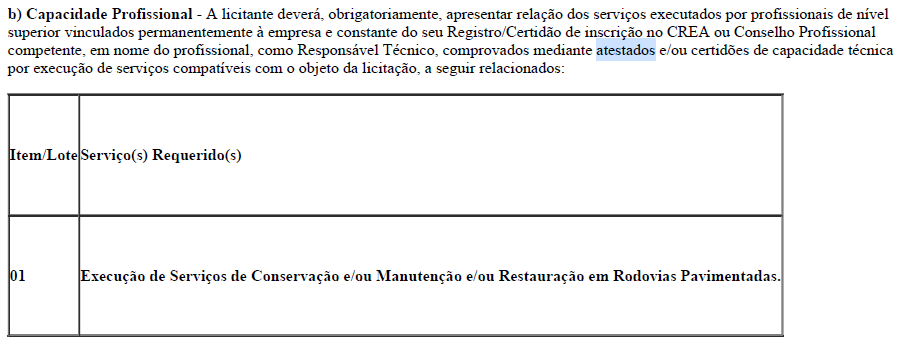 CAPACIDADE TÉCNICA: CAPACIDADE TÉCNICA: CAPACIDADE TÉCNICA: CAPACIDADE OPERACIONAL: 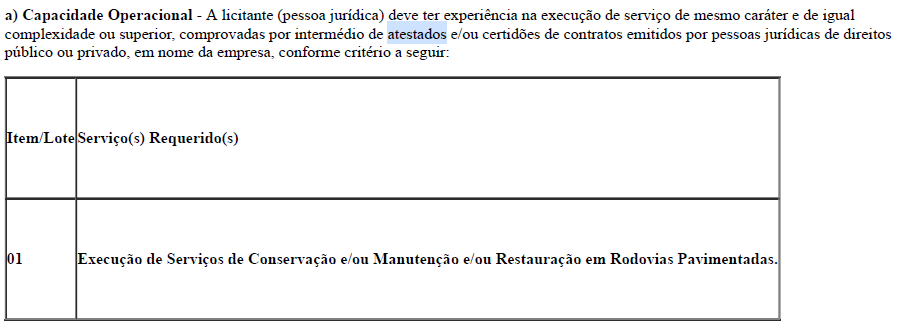 CAPACIDADE OPERACIONAL: CAPACIDADE OPERACIONAL: CAPACIDADE OPERACIONAL:  ÍNDICES ECONÔMICOS: conforme edital.  ÍNDICES ECONÔMICOS: conforme edital.  ÍNDICES ECONÔMICOS: conforme edital.  ÍNDICES ECONÔMICOS: conforme edital. OBSERVAÇÕES: VISTORIA: As visitas técnicas serão realizadas nos dias a serem definidos pela(s) Unidade(s) Local(is) e serão acompanhadas pela equipe da Unidade Local, que certificará(ão) a visita, expedindo o Atestado de Visita e Informações Técnicas. Esse atestado será juntado à Documentação de Habilitação, nos termos do inciso III do Artigo 30, da Lei 8.666/93 de 21/06/93. Quaisquer informações quanto às visitas poderão ser obtidas junto a Superintendência Regional do DNIT no Estado de Minas Gerais, através do telefone (31)3333-7660.Site: http://www1.dnit.gov.br/editais/consulta/resumo.asp?NUMIDEdital=8915# OBSERVAÇÕES: VISTORIA: As visitas técnicas serão realizadas nos dias a serem definidos pela(s) Unidade(s) Local(is) e serão acompanhadas pela equipe da Unidade Local, que certificará(ão) a visita, expedindo o Atestado de Visita e Informações Técnicas. Esse atestado será juntado à Documentação de Habilitação, nos termos do inciso III do Artigo 30, da Lei 8.666/93 de 21/06/93. Quaisquer informações quanto às visitas poderão ser obtidas junto a Superintendência Regional do DNIT no Estado de Minas Gerais, através do telefone (31)3333-7660.Site: http://www1.dnit.gov.br/editais/consulta/resumo.asp?NUMIDEdital=8915# OBSERVAÇÕES: VISTORIA: As visitas técnicas serão realizadas nos dias a serem definidos pela(s) Unidade(s) Local(is) e serão acompanhadas pela equipe da Unidade Local, que certificará(ão) a visita, expedindo o Atestado de Visita e Informações Técnicas. Esse atestado será juntado à Documentação de Habilitação, nos termos do inciso III do Artigo 30, da Lei 8.666/93 de 21/06/93. Quaisquer informações quanto às visitas poderão ser obtidas junto a Superintendência Regional do DNIT no Estado de Minas Gerais, através do telefone (31)3333-7660.Site: http://www1.dnit.gov.br/editais/consulta/resumo.asp?NUMIDEdital=8915# OBSERVAÇÕES: VISTORIA: As visitas técnicas serão realizadas nos dias a serem definidos pela(s) Unidade(s) Local(is) e serão acompanhadas pela equipe da Unidade Local, que certificará(ão) a visita, expedindo o Atestado de Visita e Informações Técnicas. Esse atestado será juntado à Documentação de Habilitação, nos termos do inciso III do Artigo 30, da Lei 8.666/93 de 21/06/93. Quaisquer informações quanto às visitas poderão ser obtidas junto a Superintendência Regional do DNIT no Estado de Minas Gerais, através do telefone (31)3333-7660.Site: http://www1.dnit.gov.br/editais/consulta/resumo.asp?NUMIDEdital=8915# 